Glenveagh National Park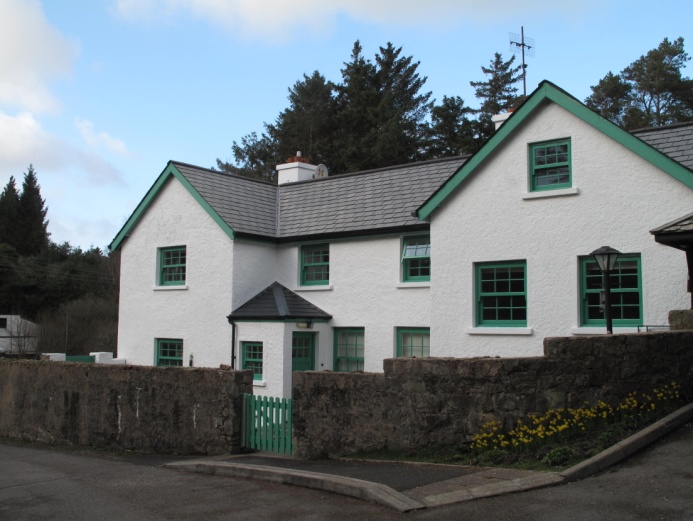 Education CentreJunior Cert Ecology WorkbookHabitat StudyName	_____________________________School	_____________________________Date		_____________________________Plan for the Day:Arrive and brief introduction to the day and equipmentMap of habitat and Environmental FactorsCollect 5 Plant samples and identify Collect 5 Animal samples and identify - using a variety of methods.Lunch Break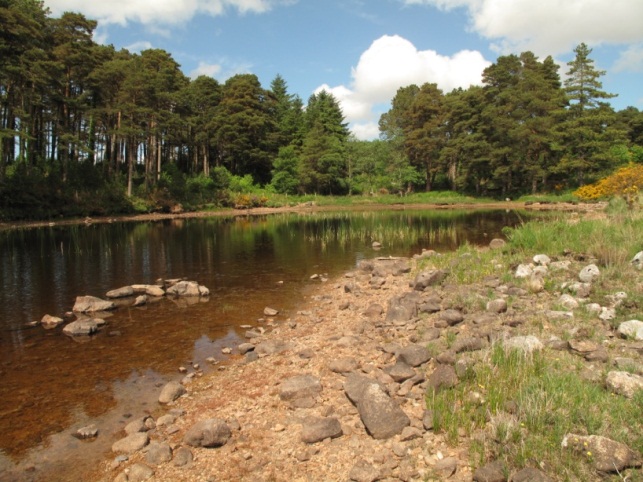 Quadrat and Line Transect ExperimentsDiscussion and write up workbooksEvaluation of the DayMap of the Habitat:Draw a plan view of the area. Write a brief description answering some of the following questions:What is the name of the area and where is it located?Which way is the area facing (aspect)?    Is it level or not (steepness)?  Is it an open are or surrounded (exposure)?Make a legend for key features and mark the direction North using a compass.Answers to questions:Environmental Factors Use the equipment provided to record the following:( Record 3 )Identify and record features of five plants: Notes:			   			Animal/ Invertebrate sampling:Experiments with pooters, sweep nets, pitfall traps and beating trays. Identify, record and sketch 5 samples. Notes on methods used and possible sources of error:Distribution of Plants in the HabitatPlant Frequency Use the quadrat, identification material and a pencil.  Throw the pencil anywhere within your site.  Set one corner of the quadrat where the pen landed keeping the quadrat parallel to the boundary of your site. You will do this ten times and record Frequency.Step 1: Throw the quadrat and record the presence or absence of each of your 5 plants inside the quadrat in the frequency table below, with a tick if it is present.  Add the names of any new plants that you find that you didn’t identify earlier if time allows.Step 3: Repeat 10 throws of the quadrat, making recordings the table. To calculate the totals:    Percentage Frequency Calculations:To calculate % frequency use this formula:Number of quadrats containing the planttotal no. of quadrats 			 x         100/1Results GraphsDraw a graph of your results, with % frequency on the Y axis and plants on the X axisQ. What do these graphs tell you about the distribution of plants in the habitat?Q. How can these results be linked to Environmental Factors and Adaptations?Line Transect:Lay the marked rope across an area of change in the habitat. Stake the rope at each end. Record what plant (or animal) is touching or under the rope at each 1m station.What changes are there? What do these results tell you about this area of the ecosystem? What Abiotic Factors are influencing your findings?Results:Food Chains and Food Webs:Record 3 Food chains you have seen in the habitatDraw a Food Web :What are your conclusions from this study?Environmental FactorResultSketch of Equipment Used And DescriptionAir temperatureSoil temperatureAir temperatureSoil temperatureSoil pHLight intensityPercentage of water in the soilPlant NameWhere FoundAdaptationInterdependenceCompetitionSketchAnimal NameWhere FoundAdaptationInterdependenceCompetitionSketchFrequency TableQuadrat  NoQuadrat  NoQuadrat  NoQuadrat  NoQuadrat  NoQuadrat  NoQuadrat  NoQuadrat  NoQuadrat  NoQuadrat  NoQuadrat  NoPlant Name12345678910%FrequencyStation Number at 1m intervalsName of plant (or animal) touching or under the mark12345678910